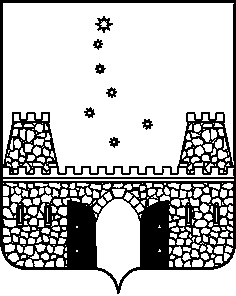 АДМИНИСТРАЦИЯ МУНИЦИПАЛЬНОГО ОБРАЗОВАНИЯСтароминскийРАЙОНПОСТАНОВЛЕНИЕот _____________								 № _______ ст-ца СтароминскаяО внесении изменений и дополнений в постановление администрации муниципального образования Староминский район от 16 декабря 2020 года № 1599 «Об утверждении Порядка предоставления жилых помещений для детей-сирот и детей, оставшихся без попечения родителей, лиц из числа детей-сирот и детей, оставшихся без попечения родителей, специализированного жилищного фонда муниципального образования Староминский район»В целях необходимости приведения в соответствие с приказом министерства труда и социального развития Краснодарского края                                от 23 сентября 2020 года № 1339 «Об утверждении Порядка взаимодействия уполномоченного органа исполнительной власти Краснодарского края и уполномоченных органов местного самоуправления муниципальных образования Краснодарского края при предоставлении детям-сиротам и детям, оставшимся без попечения родителей, лицам из числа детей-сирот и детей, оставшихся без попечения родителей, жилых помещений по договорам найма специализированных жилых помещений», руководствуясь статьей 31 Устава муниципального образования Староминский район, п о с т а н о в л я ю:1. Внести в постановление администрации муниципального образования Староминский район от 16 декабря 2020 года № 1599 «Об утверждении Порядка предоставления жилых помещений для детей-сирот и детей, оставшихся без попечения родителей, лиц из числа детей-сирот и детей, оставшихся без попечения родителей, специализированного жилищного фонда муниципального образования Староминский район» следующие изменения и дополнения:1.1. В пункте 3 слова «..в текущем финансовом году..» дополнить следующими словами «..в текущем финансовом году и на плановый период..»;1.2. Пункт 4 дополнить подпунктами 4.1 и 4.2, изложив их в следующей редакции:«4. После подписания соглашения о предоставлении в текущем финансовом году и на плановый период из краевого бюджета бюджету муниципального образования Староминский район субвенции на осуществление отдельных государственных полномочий по обеспечению жилыми помещениями детей-сирот в соответствии с Законом Краснодарского края от 3 июня 2009 года № 1748-КЗ «Об обеспечении дополнительных гарантий прав на имущество и жилое помещение детей-сирот и детей, оставшихся без попечения родителей, в Краснодарском крае»                              (далее – соглашение), в течение 30 рабочих дней со дня поступления в администрацию сформированного министерством труда и социального развития Краснодарского края (далее – Министерство) списка детей-сирот                  и детей, оставшихся без попечения родителей, лиц из числа детей-сирот и детей, оставшихся без попечения родителей, лиц, относившихся к категории детей-сирот и детей, оставшихся без попечения родителей, подлежащих обеспечению жилыми помещениями (далее – список), сектор жилищного учета в зависимости от количества жилых помещений, планируемых к приобретению в текущем и очередном финансовом годах для обеспечения детей-сирот                     в соответствии с соглашением, обеспечивает направление (вручение) гражданам, включенным в список с учетом даты и времени принятия (поступления) заявления о включении их в список либо даты их включения в список в соответствии с вступившим в законную силу решением суда, извещений о необходимости представления следующих документов:копию паспорта гражданина;копии документов, указанных в части 4 статьи 7 Закона № 1748-КЗ «Об обеспечении дополнительных гарантий прав на имущество и жилое помещение детей-сирот и детей, оставшихся без попечения родителей, в Краснодарском крае» (в случае изменения данных, содержащихся в учетном деле гражданина, о его гражданском состоянии, составе и (или) количестве членов семьи, адресе места жительства, технических характеристиках жилого помещения и других данных);сведения, содержащиеся в Едином государственном реестре недвижимости, о правах отдельного лица на имевшиеся (имеющиеся) у него объекты недвижимости на территории Российской Федерации, в том числе на территории Краснодарского края (в отношении гражданина и членов его семьи). Документы представляются с одновременным представлением оригиналов в течение 5 рабочих дней с даты получения гражданином извещения о необходимости представления документов. Копии документов заверяются лицом, принимающим документы, после чего оригиналы возвращаются заявителю.Сведения из ЕГРП запрашиваются самостоятельно сектором жилищного учета.Гражданин вправе самостоятельно представить указанные документы, составленные не ранее чем за два месяца до даты представления их в сектор жилищного учета.4.1. На основании документов, указанных в пункте 4 настоящего Порядка, сектор жилищного учета подготавливает информацию, содержащую вывод о наличии либо утрате гражданином оснований для предоставления ему жилого помещения.4.2. Информация, содержащая вывод о наличии либо утрате гражданином оснований для предоставления ему жилого помещения, и копии документов, указанных в пункте 4 настоящего Порядка, направляются в Министерство в течение 120 рабочих дней со дня поступления в администрацию списка, в отношении указанных в нем граждан, с учетом даты и времени принятия (поступления) заявления о включении их в список либо даты их включения в список в соответствии с вступившим в законную силу решением суда и в зависимости от количества жилых помещений, планируемых к приобретению в текущем и очередном финансовом годах для обеспечения детей-сирот в соответствии с соглашением.».1.3. Пункт 5 изложить в следующей редакции:«5. Сектор жилищного учета в течение 20 рабочих дней со дня получения от Министерства уведомления о необходимости устранения выявленных замечаний принимает меры к устранению выявленных замечаний, и направляет в Министерство информацию об их устранении с приложением подтверждающих (исправленных/дополнительных) документов.».1.4. Пункт 6 изложить в следующей редакции:«6. Жилые помещения предоставляются гражданам, в отношении которых Министерством установлено наличие оснований для предоставления им жилых помещений в текущем и очередном финансовом годах, в порядке их очередности.».1.5. Пункт 9 дополнить подпунктом 9.1, изложив их в следующей редакции:«9. В течение 15 рабочих дней со дня получения от управления имущественных отношений постановления администрации о включении муниципального имущества в раздел «Казна» администрации муниципального образования Староминский район, в Реестр муниципальной собственности муниципального образования Староминский район, в специализированный жилищный фонд жилого помещения, предназначенного для предоставления детям-сиротам и детям, оставшимся без попечения родителей, а также лицам из их числа, по договорам найма специализированного жилого помещения,                  сектор жилищного учета обеспечивает направление (вручение) гражданам,                  в отношении которых Министерством установлено наличие оснований для предоставления им жилых помещений, извещения о предоставлении специализированного жилого помещения (далее – извещение) по форме согласно Приложению № 1 к настоящему Порядку, в котором указываются основные характеристики жилого помещения (адрес, этажность, общая площадь, количество комнат).9.1. В книге регистрации извещений граждан категории «Дети-сироты и дети, оставшиеся без попечения родителей, а также лица из их числа»                          по вопросу предоставления жилого помещения муниципального специализированного жилищного фонда по договору найма специализированных жилых помещений (далее – книга регистрации извещений) делается соответствующая запись с указанием даты направления (вручения) извещения и основных характеристик предоставляемого жилого помещения.Книга регистрации извещений ведется по форме согласно                       Приложению № 2 к настоящему Порядку.Книга регистрации извещений должна быть пронумерована, прошнурована и скреплена печатью. Все исправления, вносимые в книгу, заверяются подписью ответственного исполнителя с обязательным указанием основания внесения исправления.».1.6. Пункт 10 дополнить подпунктами 10.1, 10.2 и 10.3, изложив их             в следующей редакции:«10. В случае согласия на получение жилого помещения гражданин               в течение 5 рабочих дней со дня получения извещения направляет в сектор жилищного учета заявление о предоставлении жилого помещения специализированного жилого фонда по договору найма специализированного жилого помещения (далее – заявление о предоставлении жилого помещения)  по форме согласно Приложению № 3 к настоящему Порядку.К заявлению о предоставлении жилого помещения прилагается документ, удостоверяющий личность заявителя. В случае подачи заявления через законного представителя или доверенное лицо, предоставляется документ, удостоверяющий личность законного представителя (доверенного лица) и документ, подтверждающий полномочия законного представителя (доверенного лица).10.1. В случае отказа от предлагаемого жилого помещения гражданин                               в течение 5 рабочих дней со дня получения извещения направляет в сектор жилищного учета заявление об отказе от предоставления жилого помещения специализированного жилого фонда по договору найма специализированного жилого помещения (далее – заявление об отказе от предоставления жилого помещения) по форме согласно Приложению № 4 к настоящему Порядку.10.2. В случае поступления отказа гражданина от предоставления жилого помещения либо неполучения в установленный срок от гражданина заявления   о предоставлении жилого помещения такое жилое помещение предлагается очередному лицу, в отношении которого Министерством установлено наличие оснований для предоставления ему жилого помещения.10.3. Заявление о предоставлении или об отказе от предоставления жилого помещения регистрируется в книге регистрации заявлений граждан категории «Дети-сироты и дети, оставшиеся без попечения родителей, а также лица из их числа» по вопросу предоставления или отказа от предоставления жилого помещения муниципального специализированного жилищного фонда по договору найма специализированных жилых помещений (далее – книга регистрации заявлений).Книга регистрации заявлений ведется по форме согласно                    Приложению № 5 к настоящему Порядку.Книга регистрации заявлений должна быть пронумерована, прошнурована и скреплена печатью. Все исправления, вносимые в книгу, заверяются подписью ответственного исполнителя с обязательным указанием основания внесения исправления.».1.7. Пункт 11 изложить в следующей редакции:«11. В течение 5 рабочих дней со дня поступления заявления                                 о предоставлении (об отказе от предоставления) жилого помещения сектор жилищного учета осуществляет подготовку постановления администрации              о предоставлении (об отказе от предоставления) жилого помещения муниципального специализированного жилищного фонда по договору найма специализированных жилых помещений.Основанием для принятия решения об отказе от предоставления жилого помещения является непредставление гражданином документов, указанных                  во 2 и 3 абзацах пункта 10 настоящего Порядка.Постановление администрации об отказе в предоставлении жилого помещения муниципального специализированного жилищного фонда                        по договору найма специализированных жилых помещений может быть обжаловано в установленном законодательством порядке.».1.8. Пункт 12 дополнить подпунктами 12.1 и 12.2, изложив их в следующей редакции:«12. В течение 5 рабочих дней со дня принятия постановления администрации о предоставлении жилого помещения сектор жилищного учета обеспечивает направление (вручение) гражданину уведомления о результатах рассмотрения его заявления с приложением копии постановления администрации о предоставлении жилого помещения с указанием необходимости прибытия в срок не позднее 2 рабочий дней со дня получения уведомления в управление имущественных отношений для оформления договора найма.12.1. В течение 5 рабочих дней со дня принятия постановления администрации об отказе от предоставления жилого помещения сектор жилищного учета обеспечивает направление (вручение) гражданину уведомления о результатах рассмотрения его заявления с приложением копии постановления администрации об отказе от предоставления жилого помещения.12.2. В случае принятия постановления о предоставлении жилого помещения сектор жилищного учета в течение 3 рабочих дней обеспечивает передачу его копии в управление имущественных отношений для подготовки проекта договора найма специализированного жилого помещения.».1.9. Пункт 18 дополнить следующими словами «...и в сектор жилищного учета.».2. Организационному отделу управления делами администрации муниципального образования Староминский район (Семеняко Г.Ю.) обеспечить размещение настоящего постановления на официальном сайте администрации муниципального образования Староминский район                               в информационно-телекоммуникационной сети «Интернет».3. Постановление вступает в силу со дня его официального обнародования, путем размещения на официальном сайте администрации муниципального образования Староминский район в сети «Интернет».Глава муниципального образованияСтароминский район							                   В.В. ГорбЛИСТ СОГЛАСОВАНИЯпроекта постановления администрации муниципального образованияСтароминский район от ___________________ № ________«О внесении изменений и дополнений в постановление администрации муниципального образования Староминский район от 16 декабря 2020 года                  № 1599 «Об утверждении Порядка предоставления жилых помещений для детей-сирот и детей, оставшихся без попечения родителей, лиц из числа детей-сирот и детей, оставшихся без попечения родителей, специализированного жилищного фонда муниципального образования Староминский район»Проект подготовлен и внесен:Заместителем начальника управления, начальником отделаЖКХ, ТЭК, транспорта и связи управленияпо вопросам строительства, архитектуры и жилищно-коммунального хозяйства администрации муниципального образования Староминский район                                                                              Ф.Г. МасловСоставитель проекта:Заведующий сектором жилищного учетауправления по вопросам строительства, архитектуры и жилищно-коммунального хозяйстваадминистрации муниципального образования Староминский район                                                                         О.А. МашенскаяПроект согласован: Заместитель главы муниципального образования, начальником управления по вопросам строительства архитектуры и жилищно-коммунального хозяйства администрации муниципального образованияСтароминский район                                                                             А.В. КияшкоЗаместитель главы муниципального образованияадминистрации муниципального образованияСтароминский район                                                                              К.К. ЧерковаНачальник управления имущественных отношенийадминистрации муниципального образованияСтароминский район                                                                           Ю.А. ТрухановЛИСТ СОГЛАСОВАНИЯпроекта постановления администрации муниципального образованияСтароминский район от ___________________ № ________«О внесении изменений и дополнений в постановление администрации муниципального образования Староминский район от 16 декабря 2020 года№ 1599 «Об утверждении Порядка предоставления жилых помещений для детей-сирот и детей, оставшихся без попечения родителей, лиц из числа детей-сирот и детей, оставшихся без попечения родителей, специализированного жилищного фонда муниципального образования Староминский район»Заместитель начальника управления делами, начальник юридического отделауправления делами администрации муниципального образования Староминский район                                                                             В.В. ПетренкоНачальник отдела делопроизводствауправления делами администрации муниципального образования Староминский район                                                                             С.А. СлынькоРассылка: сектор жилищного учета – 1 экз., Черкова – 1 экз., Семеняко – 1 экз., УИО – 1 экз.Извещение
о предоставлении специализированного жилого помещенияГражданину: __________________________________________________,                                                                         (фамилия, имя, отчество)____________________________________________________________________(место жительства гражданина)«_____» _____________ 2022 г.                                                         № ___________Администрация муниципального образования Староминский район извещает Вас о том, что в соответствии с Законом Краснодарского края                  от 3 июня 2009 года № 1748 «Об обеспечении дополнительных гарантий прав на имущество и жилое помещение детей-сирот и детей, оставшихся без попечения родителей в Краснодарском крае», приказом министерства труда и социального развития Краснодарского края от 23 сентября 2020 года № 1339 «Об утверждении Порядка взаимодействия уполномоченного органа исполнительной власти Краснодарского края и уполномоченных органов местного самоуправления муниципальных образований Краснодарского края при предоставлении детям-сиротам и детям, оставшимся без попечения родителей, лицам из числа детей-сирот и детей, оставшихся без попечения родителей, жилых помещений по договорам найма специализированных жилых помещений», Порядком предоставления жилых помещений для детей-сирот и детей, оставшихся без попечения родителей, лиц из числа детей-сирот и детей, оставшихся без попечения родителей, специализированного жилищного фонда муниципального образования Староминский район, утвержденным постановлением администрации муниципального образования Староминский район от 16 декабря 2020 года № 1599 (далее - Порядок) Вы имеете право на получение специализированного жилого помещения, расположенного по адресу: Краснодарский край, Староминский район,___________________________________________________________________________________, площадью _________кв.м., в т.ч. жилой _______ кв.м., количество комнат _____.В течение 5 дней со дня получения настоящего извещения Вы должны сообщить в уполномоченный орган местного самоуправления о своем согласии на предоставление специализированного жилого помещения, указанного в извещении, путем подачи заявления о предоставлении специализированного жилого помещения.К заявлению прилагается документ, удостоверяющий личность заявителя, а в случае подачи заявления через законного представителя или доверенное лицо, предоставляется документ, удостоверяющий личность законного представителя (доверенного лица) и документ, подтверждающий полномочия законного представителя (доверенного лица).Для подачи заявления и документов необходимо обратиться в сектор жилищного учета администрации муниципального образования Староминский район по адресу: станица Староминская, ул. Красная, 15, каб. 46. Телефон для справок: 8(86153)4-31-15.Заявление Вы вправе подать лично, либо по доверенности, оформленной в установленном порядке.В случае Вашего отказа от предоставления специализированного жилого помещения, либо отсутствии Вашего согласия на предоставление специализированного жилого помещения в установленный срок, данное жилое помещение будет предложено очередному гражданину, в отношении которого установлено наличие оснований для предоставления ему жилого помещения.Заместитель начальника управления, начальник отделаЖКХ, ТЭК, транспорта и связи управленияпо вопросам строительства, архитектуры и жилищно-коммунального хозяйства администрации муниципального образования Староминский район                                                                                Ф.Г. МасловЗаместитель начальника управления, начальник отделаЖКХ, ТЭК, транспорта и связи управления по вопросам строительства, архитектуры и жилищно-коммунального хозяйства администрации муниципального образования Староминский район                                                                                                                                                      Ф.Г. МасловГлаве муниципального образования                                  Староминский районВ.В. ГорбЗаявление
о предоставлении жилого помещения специализированного жилого фонда по договору найма специализированного жилого помещенияЯ,_____________________________________________________________,(фамилия, имя, отчество заявителя полностью)________________________________________________________________________________________________________________________________________,(дата рождения)________________________________________________________________________________________________________________________________________,(документ, удостоверяющий личность, серия, номер, кем и когда выдан)проживающий(ая) по адресу:__________________________________________________________________________________________________________________________, тел. __________          (адрес по месту регистрации заявителя с указанием индекса)________________________________________________________________________________________________________________________________________(адрес фактического места проживания заявителя с указанием индекса)__________________________________________,тел._______________________1. Прошу предоставить жилое помещение по договору найма специализированного жилого помещения в соответствии с Федеральным законом от 21 декабря 1996 г. № 159-ФЗ «О дополнительных гарантиях по социальной поддержке детей-сирот и детей, оставшихся без попечения родителей», Законом Краснодарского края от 3 июня 2009 г. № 1748-КЗ                  «Об обеспечении дополнительных гарантий прав на имущество и жилое помещение детей-сирот и детей, оставшихся без попечения родителей, в Краснодарском крае».22. Основание права на получение жилого помещения по договору наймаспециализированного жилого помещения: включен в список детей-сирот и детей, оставшихся без попечения родителей, лиц из числа детей-сирот и детей, оставшихся без попечения родителей, лиц, относившихся к категории детей-сирот и детей, оставшихся без попечения родителей, подлежащих обеспечению жилыми помещениями, согласно приказу министерства труда и социального развития Краснодарского края от ______________№________.3. К настоящему заявлению прилагаю следующие документы:1) ________________________________________________________________;2) ________________________________________________________________;3) ________________________________________________________________;4) ________________________________________________________________._______________________________ _________________________________           (подпись гражданина)                                                             (Ф.И.О. полностью)«___» ______________ 20__ г.Заместитель начальника управления, начальник отделаЖКХ, ТЭК, транспорта и связи управленияпо вопросам строительства, архитектуры и жилищно-коммунального хозяйства администрации муниципального образования Староминский район                                                                                Ф.Г. МасловГлаве муниципального образования                                  Староминский районВ.В. ГорбЗаявление
об отказе от предоставления жилого помещения специализированного жилого фонда по договору найма специализированного жилого помещенияЯ,________________________________________________________________________,(фамилия, имя, отчество заявителя полностью)_______________________________________________________________________________,(дата рождения)_______________________________________________________________________________________________________________________________________________________________,документ, удостоверяющий личность, серия, номер, кем и когда выдан проживающий(ая) по адресу:________________________________________________________________________________________________________________________________, тел. _____________________          (адрес по месту регистрации заявителя с указанием индекса)________________________________________________________________________________________________________________________________________________________________(адрес фактического места проживания заявителя с указанием индекса)__________________________________________,тел.__________________________________отказываюсь от получения жилого помещения специализированного жилого фонда по договору найма специализированного жилого помещения как меры социальной поддержки, предусмотренной Законом Краснодарского края от 3 июня 2009 г. № 1748-КЗ                                 «Об обеспечении дополнительных гарантий прав на имущество и жилое помещение детей-сирот и детей, оставшихся без попечения родителей, в Краснодарском крае» по причине______________________________________________________________________.С последствиями отказа от получения жилого помещения специализированного жилого фонда ознакомлен(а)._______________________________ ________________________________________________           (подпись гражданина)                                                 (Ф.И.О. полностью)«___» ______________ 20__ г.Заместитель начальника управления, начальник отделаЖКХ, ТЭК, транспорта и связи управления по вопросам строительства, архитектуры и жилищно-коммунального хозяйства администрации муниципального образования Староминский район                                                                                                       Ф.Г. МасловЗаместитель начальника управления, начальник отдела ЖКХ, ТЭК, транспорта и связи управления по вопросам строительства, архитектуры и жилищно-коммунального хозяйства администрации муниципального образования Староминский район                                                                                                                                                                        Ф.Г. МасловПРИЛОЖЕНИЕ № 1к Порядку предоставления жилых помещений для детей-сирот и детей, оставшихся без попечения родителей, лиц из числа детей-сирот и детей, оставшихся без попечения родителей, специализированного жилищного фонда муниципального образования Староминский районПРИЛОЖЕНИЕ № 2к Порядку предоставления жилых помещений для детей-сирот и детей, оставшихся без попечения родителей, лиц из числа детей-сирот и детей, оставшихся без попечения родителей, специализированного жилищного фонда муниципального образования Староминский районКнига регистрации извещений граждан категории «Дети-сироты и дети, оставшиеся без попечения родителей, а также лица из их числа» по вопросу предоставления жилого помещения муниципального специализированного жилищного фонда по договору найма специализированных жилых помещенийКнига регистрации извещений граждан категории «Дети-сироты и дети, оставшиеся без попечения родителей, а также лица из их числа» по вопросу предоставления жилого помещения муниципального специализированного жилищного фонда по договору найма специализированных жилых помещенийКнига регистрации извещений граждан категории «Дети-сироты и дети, оставшиеся без попечения родителей, а также лица из их числа» по вопросу предоставления жилого помещения муниципального специализированного жилищного фонда по договору найма специализированных жилых помещенийКнига регистрации извещений граждан категории «Дети-сироты и дети, оставшиеся без попечения родителей, а также лица из их числа» по вопросу предоставления жилого помещения муниципального специализированного жилищного фонда по договору найма специализированных жилых помещенийКнига регистрации извещений граждан категории «Дети-сироты и дети, оставшиеся без попечения родителей, а также лица из их числа» по вопросу предоставления жилого помещения муниципального специализированного жилищного фонда по договору найма специализированных жилых помещенийКнига регистрации извещений граждан категории «Дети-сироты и дети, оставшиеся без попечения родителей, а также лица из их числа» по вопросу предоставления жилого помещения муниципального специализированного жилищного фонда по договору найма специализированных жилых помещенийКнига регистрации извещений граждан категории «Дети-сироты и дети, оставшиеся без попечения родителей, а также лица из их числа» по вопросу предоставления жилого помещения муниципального специализированного жилищного фонда по договору найма специализированных жилых помещенийКнига регистрации извещений граждан категории «Дети-сироты и дети, оставшиеся без попечения родителей, а также лица из их числа» по вопросу предоставления жилого помещения муниципального специализированного жилищного фонда по договору найма специализированных жилых помещенийКнига регистрации извещений граждан категории «Дети-сироты и дети, оставшиеся без попечения родителей, а также лица из их числа» по вопросу предоставления жилого помещения муниципального специализированного жилищного фонда по договору найма специализированных жилых помещенийКнига регистрации извещений граждан категории «Дети-сироты и дети, оставшиеся без попечения родителей, а также лица из их числа» по вопросу предоставления жилого помещения муниципального специализированного жилищного фонда по договору найма специализированных жилых помещенийКнига регистрации извещений граждан категории «Дети-сироты и дети, оставшиеся без попечения родителей, а также лица из их числа» по вопросу предоставления жилого помещения муниципального специализированного жилищного фонда по договору найма специализированных жилых помещенийКнига регистрации извещений граждан категории «Дети-сироты и дети, оставшиеся без попечения родителей, а также лица из их числа» по вопросу предоставления жилого помещения муниципального специализированного жилищного фонда по договору найма специализированных жилых помещенийКнига регистрации извещений граждан категории «Дети-сироты и дети, оставшиеся без попечения родителей, а также лица из их числа» по вопросу предоставления жилого помещения муниципального специализированного жилищного фонда по договору найма специализированных жилых помещенийКнига регистрации извещений граждан категории «Дети-сироты и дети, оставшиеся без попечения родителей, а также лица из их числа» по вопросу предоставления жилого помещения муниципального специализированного жилищного фонда по договору найма специализированных жилых помещенийКнига регистрации извещений граждан категории «Дети-сироты и дети, оставшиеся без попечения родителей, а также лица из их числа» по вопросу предоставления жилого помещения муниципального специализированного жилищного фонда по договору найма специализированных жилых помещенийКнига регистрации извещений граждан категории «Дети-сироты и дети, оставшиеся без попечения родителей, а также лица из их числа» по вопросу предоставления жилого помещения муниципального специализированного жилищного фонда по договору найма специализированных жилых помещенийКнига регистрации извещений граждан категории «Дети-сироты и дети, оставшиеся без попечения родителей, а также лица из их числа» по вопросу предоставления жилого помещения муниципального специализированного жилищного фонда по договору найма специализированных жилых помещенийКнига регистрации извещений граждан категории «Дети-сироты и дети, оставшиеся без попечения родителей, а также лица из их числа» по вопросу предоставления жилого помещения муниципального специализированного жилищного фонда по договору найма специализированных жилых помещенийКнига регистрации извещений граждан категории «Дети-сироты и дети, оставшиеся без попечения родителей, а также лица из их числа» по вопросу предоставления жилого помещения муниципального специализированного жилищного фонда по договору найма специализированных жилых помещенийКнига регистрации извещений граждан категории «Дети-сироты и дети, оставшиеся без попечения родителей, а также лица из их числа» по вопросу предоставления жилого помещения муниципального специализированного жилищного фонда по договору найма специализированных жилых помещенийКнига регистрации извещений граждан категории «Дети-сироты и дети, оставшиеся без попечения родителей, а также лица из их числа» по вопросу предоставления жилого помещения муниципального специализированного жилищного фонда по договору найма специализированных жилых помещенийКнига регистрации извещений граждан категории «Дети-сироты и дети, оставшиеся без попечения родителей, а также лица из их числа» по вопросу предоставления жилого помещения муниципального специализированного жилищного фонда по договору найма специализированных жилых помещений(наименование уполномоченного органа)(наименование уполномоченного органа)(наименование уполномоченного органа)(наименование уполномоченного органа)(наименование уполномоченного органа)(наименование уполномоченного органа)(наименование уполномоченного органа)(наименование уполномоченного органа)(наименование уполномоченного органа)(наименование уполномоченного органа)(наименование уполномоченного органа)(наименование уполномоченного органа)(наименование уполномоченного органа)(наименование уполномоченного органа)(наименование уполномоченного органа)(наименование уполномоченного органа)(наименование уполномоченного органа)(наименование уполномоченного органа)(наименование уполномоченного органа)(наименование уполномоченного органа)(наименование уполномоченного органа)Начата:Начата:Начата:«»20г.г.Окончена: «Окончена: «Окончена: «Окончена: «»20г.г.№п/п№п/пДата и время направления/вручения извещения гражданинуДата и время направления/вручения извещения гражданинуДата и время направления/вручения извещения гражданинуДата и время направления/вручения извещения гражданинуДата и время направления/вручения извещения гражданинуДата и время направления/вручения извещения гражданинуФамилия, имя, отчество гражданина, дата рожденияФамилия, имя, отчество гражданина, дата рожденияФамилия, имя, отчество гражданина, дата рожденияФамилия, имя, отчество гражданина, дата рожденияФамилия, имя, отчество гражданина, дата рожденияФамилия, имя, отчество гражданина, дата рожденияФамилия, имя, отчество гражданина, дата рожденияФамилия, имя, отчество гражданина, дата рожденияХарактеристика предоставляемого жилого помещения муниципального специализированного жилищного фондаХарактеристика предоставляемого жилого помещения муниципального специализированного жилищного фондаХарактеристика предоставляемого жилого помещения муниципального специализированного жилищного фондаХарактеристика предоставляемого жилого помещения муниципального специализированного жилищного фондаХарактеристика предоставляемого жилого помещения муниципального специализированного жилищного фондаХарактеристика предоставляемого жилого помещения муниципального специализированного жилищного фондаХарактеристика предоставляемого жилого помещения муниципального специализированного жилищного фонда№п/п№п/пДата и время направления/вручения извещения гражданинуДата и время направления/вручения извещения гражданинуДата и время направления/вручения извещения гражданинуДата и время направления/вручения извещения гражданинуДата и время направления/вручения извещения гражданинуДата и время направления/вручения извещения гражданинуФамилия, имя, отчество гражданина, дата рожденияФамилия, имя, отчество гражданина, дата рожденияФамилия, имя, отчество гражданина, дата рожденияФамилия, имя, отчество гражданина, дата рожденияФамилия, имя, отчество гражданина, дата рожденияФамилия, имя, отчество гражданина, дата рожденияФамилия, имя, отчество гражданина, дата рожденияФамилия, имя, отчество гражданина, дата рожденияАдресЭтажностьЭтажностьОбщая площадьКоличество комнатКоличество комнатКоличество комнат11222222333333334556777ПРИЛОЖЕНИЕ № 3к Порядку предоставления жилых помещений для детей-сирот и детей, оставшихся без попечения родителей, лиц из числа детей-сирот и детей, оставшихся без попечения родителей, специализированного жилищного фонда муниципального образования Староминский районПРИЛОЖЕНИЕ № 4к Порядку предоставления жилых помещений для детей-сирот и детей, оставшихся без попечения родителей, лиц из числа детей-сирот и детей, оставшихся без попечения родителей, специализированного жилищного  фонда муниципального образования Староминский районПРИЛОЖЕНИЕ № 5к Порядку предоставления жилых помещений для детей-сирот и детей, оставшихся без попечения родителей, лиц из числа детей-сирот и детей, оставшихся без попечения родителей, специализированного жилищного фонда муниципального образования Староминский районКнига регистрации заявлений граждан категории «Дети-сироты и дети, оставшиеся без попечения родителей, а также лица из их числа» по вопросу предоставления или отказа от предоставления жилого помещения муниципального специализированного жилищного фонда по договору найма специализированных жилых помещенийКнига регистрации заявлений граждан категории «Дети-сироты и дети, оставшиеся без попечения родителей, а также лица из их числа» по вопросу предоставления или отказа от предоставления жилого помещения муниципального специализированного жилищного фонда по договору найма специализированных жилых помещенийКнига регистрации заявлений граждан категории «Дети-сироты и дети, оставшиеся без попечения родителей, а также лица из их числа» по вопросу предоставления или отказа от предоставления жилого помещения муниципального специализированного жилищного фонда по договору найма специализированных жилых помещенийКнига регистрации заявлений граждан категории «Дети-сироты и дети, оставшиеся без попечения родителей, а также лица из их числа» по вопросу предоставления или отказа от предоставления жилого помещения муниципального специализированного жилищного фонда по договору найма специализированных жилых помещенийКнига регистрации заявлений граждан категории «Дети-сироты и дети, оставшиеся без попечения родителей, а также лица из их числа» по вопросу предоставления или отказа от предоставления жилого помещения муниципального специализированного жилищного фонда по договору найма специализированных жилых помещенийКнига регистрации заявлений граждан категории «Дети-сироты и дети, оставшиеся без попечения родителей, а также лица из их числа» по вопросу предоставления или отказа от предоставления жилого помещения муниципального специализированного жилищного фонда по договору найма специализированных жилых помещенийКнига регистрации заявлений граждан категории «Дети-сироты и дети, оставшиеся без попечения родителей, а также лица из их числа» по вопросу предоставления или отказа от предоставления жилого помещения муниципального специализированного жилищного фонда по договору найма специализированных жилых помещенийКнига регистрации заявлений граждан категории «Дети-сироты и дети, оставшиеся без попечения родителей, а также лица из их числа» по вопросу предоставления или отказа от предоставления жилого помещения муниципального специализированного жилищного фонда по договору найма специализированных жилых помещенийКнига регистрации заявлений граждан категории «Дети-сироты и дети, оставшиеся без попечения родителей, а также лица из их числа» по вопросу предоставления или отказа от предоставления жилого помещения муниципального специализированного жилищного фонда по договору найма специализированных жилых помещенийКнига регистрации заявлений граждан категории «Дети-сироты и дети, оставшиеся без попечения родителей, а также лица из их числа» по вопросу предоставления или отказа от предоставления жилого помещения муниципального специализированного жилищного фонда по договору найма специализированных жилых помещенийКнига регистрации заявлений граждан категории «Дети-сироты и дети, оставшиеся без попечения родителей, а также лица из их числа» по вопросу предоставления или отказа от предоставления жилого помещения муниципального специализированного жилищного фонда по договору найма специализированных жилых помещенийКнига регистрации заявлений граждан категории «Дети-сироты и дети, оставшиеся без попечения родителей, а также лица из их числа» по вопросу предоставления или отказа от предоставления жилого помещения муниципального специализированного жилищного фонда по договору найма специализированных жилых помещенийКнига регистрации заявлений граждан категории «Дети-сироты и дети, оставшиеся без попечения родителей, а также лица из их числа» по вопросу предоставления или отказа от предоставления жилого помещения муниципального специализированного жилищного фонда по договору найма специализированных жилых помещенийКнига регистрации заявлений граждан категории «Дети-сироты и дети, оставшиеся без попечения родителей, а также лица из их числа» по вопросу предоставления или отказа от предоставления жилого помещения муниципального специализированного жилищного фонда по договору найма специализированных жилых помещенийКнига регистрации заявлений граждан категории «Дети-сироты и дети, оставшиеся без попечения родителей, а также лица из их числа» по вопросу предоставления или отказа от предоставления жилого помещения муниципального специализированного жилищного фонда по договору найма специализированных жилых помещенийКнига регистрации заявлений граждан категории «Дети-сироты и дети, оставшиеся без попечения родителей, а также лица из их числа» по вопросу предоставления или отказа от предоставления жилого помещения муниципального специализированного жилищного фонда по договору найма специализированных жилых помещенийКнига регистрации заявлений граждан категории «Дети-сироты и дети, оставшиеся без попечения родителей, а также лица из их числа» по вопросу предоставления или отказа от предоставления жилого помещения муниципального специализированного жилищного фонда по договору найма специализированных жилых помещенийКнига регистрации заявлений граждан категории «Дети-сироты и дети, оставшиеся без попечения родителей, а также лица из их числа» по вопросу предоставления или отказа от предоставления жилого помещения муниципального специализированного жилищного фонда по договору найма специализированных жилых помещенийКнига регистрации заявлений граждан категории «Дети-сироты и дети, оставшиеся без попечения родителей, а также лица из их числа» по вопросу предоставления или отказа от предоставления жилого помещения муниципального специализированного жилищного фонда по договору найма специализированных жилых помещенийКнига регистрации заявлений граждан категории «Дети-сироты и дети, оставшиеся без попечения родителей, а также лица из их числа» по вопросу предоставления или отказа от предоставления жилого помещения муниципального специализированного жилищного фонда по договору найма специализированных жилых помещенийКнига регистрации заявлений граждан категории «Дети-сироты и дети, оставшиеся без попечения родителей, а также лица из их числа» по вопросу предоставления или отказа от предоставления жилого помещения муниципального специализированного жилищного фонда по договору найма специализированных жилых помещенийКнига регистрации заявлений граждан категории «Дети-сироты и дети, оставшиеся без попечения родителей, а также лица из их числа» по вопросу предоставления или отказа от предоставления жилого помещения муниципального специализированного жилищного фонда по договору найма специализированных жилых помещений(наименование уполномоченного органа)(наименование уполномоченного органа)(наименование уполномоченного органа)(наименование уполномоченного органа)(наименование уполномоченного органа)(наименование уполномоченного органа)(наименование уполномоченного органа)(наименование уполномоченного органа)(наименование уполномоченного органа)(наименование уполномоченного органа)(наименование уполномоченного органа)(наименование уполномоченного органа)(наименование уполномоченного органа)(наименование уполномоченного органа)(наименование уполномоченного органа)Начата:Начата:Начата:««»»20г.г.Окончена: «Окончена: «Окончена: «Окончена: «Окончена: «»»20г.г.№п/п№п/пПринятие уполномоченным органом заявления со всеми необходимыми документамиПринятие уполномоченным органом заявления со всеми необходимыми документамиПринятие уполномоченным органом заявления со всеми необходимыми документамиПринятие уполномоченным органом заявления со всеми необходимыми документамиПринятие уполномоченным органом заявления со всеми необходимыми документамиПринятие уполномоченным органом заявления со всеми необходимыми документамиПринятие уполномоченным органом заявления со всеми необходимыми документамиПринятие уполномоченным органом заявления со всеми необходимыми документамиПринятие уполномоченным органом заявления со всеми необходимыми документамиПринятие уполномоченным органом заявления со всеми необходимыми документамиФамилия, имя, отчество заявителя, дата рожденияФамилия, имя, отчество заявителя, дата рожденияФамилия, имя, отчество заявителя, дата рожденияФамилия, имя, отчество заявителя, дата рожденияФамилия, имя, отчество заявителя, дата рожденияАдрес регистрации по месту жительстваАдрес регистрации по месту жительстваАдрес регистрации по месту жительстваРешение о предоставлении/об отказе от предоставленияРешение о предоставлении/об отказе от предоставленияРешение о предоставлении/об отказе от предоставленияРешение о предоставлении/об отказе от предоставленияУведомление о результатах рассмотрения заявленияУведомление о результатах рассмотрения заявления№п/п№п/пнаименование заявлениянаименование заявлениянаименование заявлениянаименование заявлениядата(число, месяц, год)дата(число, месяц, год)дата(число, месяц, год)время (часы, минуты)время (часы, минуты)время (часы, минуты)Фамилия, имя, отчество заявителя, дата рожденияФамилия, имя, отчество заявителя, дата рожденияФамилия, имя, отчество заявителя, дата рожденияФамилия, имя, отчество заявителя, дата рожденияФамилия, имя, отчество заявителя, дата рожденияАдрес регистрации по месту жительстваАдрес регистрации по месту жительстваАдрес регистрации по месту жительствадата (число, месяц, год)дата (число, месяц, год)номерсодержание решениядата (число, месяц, год)№ исх.1122223334445555566677891011